经济学（拔尖创新人才培养实验班）2023级学生遴选办法一、实验班简介实验班以考研深造为目的，以立德树人为根本任务，以学术为导向，采用“导师制、小班化、个性化、国际化”的精英培养模式，旨在培养经济理论和数理基础扎实、英语水平高、具有研究创新能力和国际竞争力的高层次经济学相关领域专业化人才。具有“高起点、重学术”的鲜明特色（以往培养的几届学生学术能力、探索精神都非常突出；课程设置目标性强，考研氛围也异常浓厚），要求学生系统深入学习经济学理论和前沿知识，达到理论基础厚重，数理基础扎实，学术能力较强，综合素质较高，绝大部分学生能进入国内著名学府和世界名校读研深造。实验班的主干学科为理论经济学、应用经济学,学制四年，毕业获得经济学学士学位。2019级已经毕业的经济学（拔尖创新人才培养实验班）多名同学考取包括英国曼彻斯特大学经济学，华南理工大学金融学在内的海内外一流大学硕士研究生；以第一作者在国内经济学年会香樟经济论坛上发表工作论文（学校首次），并在国内外多本学术期刊上发表学术论文，获包括广东省统计建模大赛一等奖，广东省社会科学优秀论文奖在内的多个学术成果奖。在读的2021级同学获得大学生挑战杯科研项目国奖一项，省奖一项（自然科学方向，学院首次）。二、遴选范围和名额面向2023级全日制在读本科生开展遴选工作，但中外联合培养项目班学生、艺术类专业学生不参与本次遴选，不设院内外招生比例，招生总名额为40人。三、遴选方式通过资格审查、面试方式进行遴选，计算最终成绩。1.资格审查申请修读实验区的学生除了专业等方面的要求外，还必须满足高考数学和英语成绩单科分别不低于60分和100分。分数相同的，在某方面有特殊才能或竞赛获奖者可以优先入选。2.面试采取中英文面试两种方式进行，中英文面试总分150分。中文面试满分90分，中文面试采用一对多的方式与主考官对话，主要考察学生的批判性思维和逻辑思维能力、语言表达能力、创新和创意潜质、对现实问题的理解和认知能力、礼仪素养、心理素质；英文面试（对英文材料的朗读和理解）满分60分，采用一对二的方式，考察学生的英语表达能力、发音标准水平和跨文化交际能力。3.最终成绩最终成绩构成：由高考英语成绩、数学成绩、语文成绩和面试成绩综合计算得出。具体计算方式是：（英语成绩+数学成绩+语文成绩）/3×70%+面试成绩×30%。严格按照最终成绩对遴选学生进行排序，确定拟录取学生和候补学生名单，报教务处。四、遴选程序1. 报名与资格审核（1）报名方式学生登录学校教务管理系统（教师学生端）（http://jwxt. gdufe.edu.cn/jsxsd）“学籍管理—专业分流”报名，选择志愿后须提交确认，并按各实验区遴选办法向实验区承办学院提交纸质报名材料。报名时间教务管理系统报名具体时间为：10月13日08：00—10月15日23：59。报名成功时间以系统报名成功为准，逾期不再接收报名。报名表等纸质材料10月17日前提交三水经济学院辅导员办公室厚德楼416（张老师，联系电话： 0757-87828703）。资格审核经济学院和教务处对报名学生进行资格审核。2.面试面试时间：初步定在2023年10月24日18:00—21:00具体地点：佛山校区三水经济学院辅导员办公室厚德楼416。时间和地点如有变动会提前通知。3.公布遴选结果学院于10月18日前在经济学院网站公布通过资格审查的学生名单。 4.确认和公布录取名单教务处于11月初对拟录取学生名单，向学生所在学院进行转出确认，并经学校教学指导委员会审定后，统一在校内进行公示，公示期五天。公示期间，拟放弃录取资格或候补资格的学生须向学生所在学院提交书面的放弃申请，经学院同意后报教务处实践教学管理科。公示无异议后，学校不再接受任何理由的退出实验区申请。经济学院届时在教务处管理系统上完成学生转入审核工作。根据公示结果，学校统一发文公布入选学生名单并安排后续相关工作。五、收费标准按照本实验班培养方案要求完成的学分缴纳学分学费和学习期间的专业学费，不额外收取任何费用。六、遴选注意事项1. 在遴选期间违纪、违规的学生，取消遴选资格。2. 经批准进入实验区的学生须按实验区的教学计划参加选课并修读全部课程。3. 中外联合培养项目班学生、艺术类专业学生不参加本次遴选。4. 入选实验区的学生，不参加后续举行的专业方向遴选分流，不能申请专业二次调整。 七、咨询办法具体事项请咨询经济学院，联系人：三水校区张老师，联系电话： 0757-87828703；广州校区黄老师：020-84096920。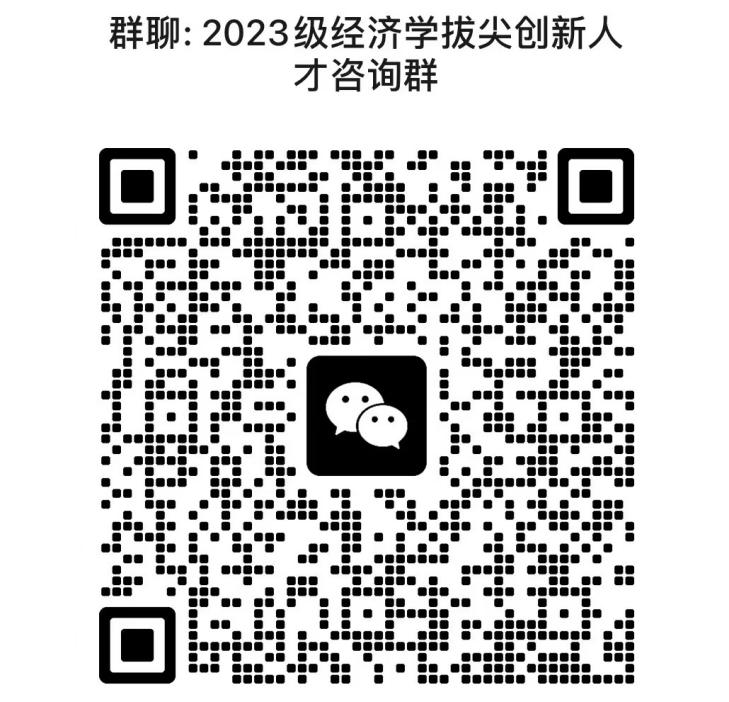 